	     	  	       บันทึกข้อความ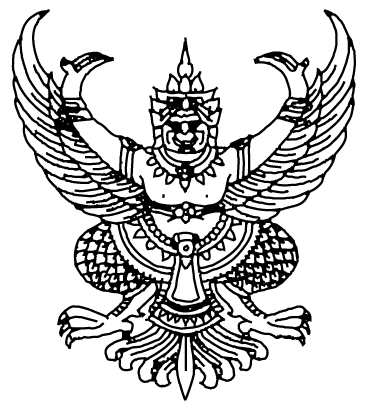 ส่วนราชการ   	(หน่วยงานราชการ)                       โทรศัพท์ (ของหน่วยงาน)	ที่  (เลขที่หนังสือของหน่วยงาน)                           วันที่	เรื่อง ขอหนังสือรับรองการอนุมัติให้ดำเนินการเลี้ยงและใช้สัตว์เพื่องานทางวิทยาศาสตร์ 	เรียน  ประธานคณะกรรมการกำกับดูแลการดำเนินการต่อสัตว์เพื่องานทางวิทยาศาสตร์มหาวิทยาลัยกาฬสินธุ์		ข้าพเจ้า.....................................................................ตำแหน่ง............................................สังกัด................................................................. ขอเสนอโครงการวิจัยเรื่อง (ชื่อภาษาไทยและภาษาอังกฤษ) ........................................................................... เพื่อขอรับการพิจารณารับรองให้ดำเนินการเลี้ยงและใช้สัตว์เพื่องานทางวิทยาศาสตร์ อยู่บนพื้นฐานของจริยธรรม คุณธรรม มนุษยธรรม และหลักวิชาการที่เหมาะสมสอดคล้องกับจรรยาบรรณการใช้สัตว์ทางวิทยาศาสตร์ ตามพระราชบัญญัติทางวิทยาศาสตร์ พ.ศ. 2558    และกฎหมายที่เกี่ยวข้อง สามารถตอบสนองตามวัตถุประสงค์ในการดำเนินงานด้านการวิจัยของมหาวิทยาลัย โดยได้แนบเอกสารประกอบการพิจารณา จำนวน...............รายการ ดังนี้	 แบบฟอร์มขอรับการพิจารณารับรองการใช้สัตว์ (KSU-AE-01) ข้อเสนอโครงการวิจัยฉบับสมบูรณ์ ที่ระบุฉบับที่และวันที่ของเอกสาร จำนวน 3 ชุด เครื่องมือที่ใช้ในการวิจัย (กรณีแบบสอบถามต้องผ่านการวิเคราะห์ดัชนีความสอดคล้อง (Index of item objective congruence: IOC) ที่ระบุฉบับที่และวันที่ของเอกสาร จำนวน 3 ชุด ประวัติและความรู้ความชำนาญของผู้วิจัยและผู้ร่วมวิจัย ฉบับภาษาไทยหรือภาษาอังกฤษ รวมทั้งหลักฐานการอบรมจริยธรรมการวิจัยในมนุษย์ จำนวน 3 ชุด	 ใบอนุญาตใช้สัตว์เพื่องานทางวิทยาศาสตร์ จากสถาบันพัฒนาการดำเนินการต่อสัตว์เพื่องานทางวิทยาศาสตร์ (สพสว.) สำนักงานการวิจัยแห่งชาติ (วช.)	 หลักฐานผ่านการอบรมจริยธรรมการดำเนินการต่อสัตว์เพื่องานทางวิทยาศาสตร์ของหน่วยงานหรือสถาบันอื่น ๆ ทั้งในและต่างประเทศ อายุใบรับรองไม่เกิน 5 ปีนับแต่วันที่ยื่นคำขอ	จึงเรียนมาเพื่อโปรดพิจารณา						 	         ลงชื่อ................................................                    			 	 (........................................................)                 				    หัวหน้าโครงการวิจัย